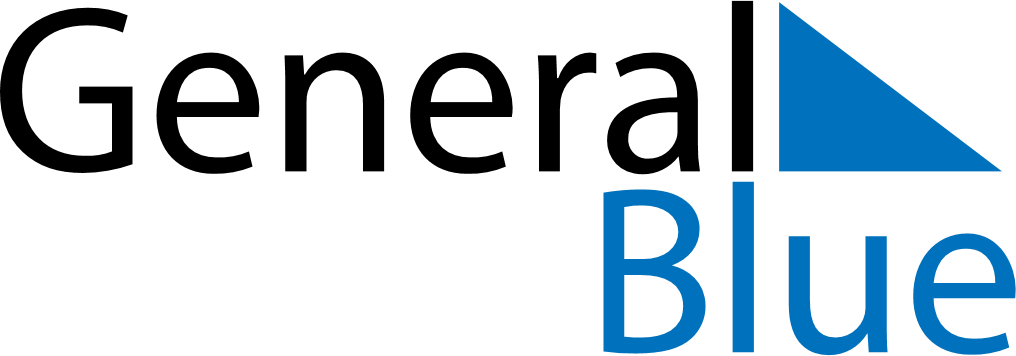 April 2018April 2018April 2018April 2018April 2018April 2018ChinaChinaChinaChinaChinaChinaSundayMondayTuesdayWednesdayThursdayFridaySaturday1234567Qingming Festival89101112131415161718192021222324252627282930NOTES